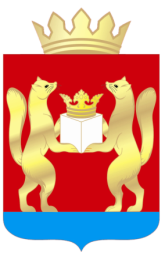 АДМИНИСТРАЦИЯ ТАСЕЕВСКОГО РАЙОНАП О С Т А Н О В Л Е Н И Е О внесении изменений в постановление администрации Тасеевского района от 23.12.2021 № 652 «Об утверждении муниципальной программы Тасеевского района «Развитие образования в Тасеевском районе» на 2022 и плановый 2023-2024 годы»В соответствии со ст.179 Бюджетного кодекса Российской Федерации, постановлением администрации Тасеевского района от 09.11.2016 № 611 «Об утверждении Принятия решений о разработке, формировании и реализации муниципальных программ Тасеевского района», постановлением администрации Тасеевского района от 11.11.2016 № 619 «Об утверждении Перечня муниципальных программ Тасеевского района», ст. 28, 46, 48 Устава Тасеевского района,ПОСТАНОВЛЯЮ:1.Внести изменения в постановление администрации Тасеевского района от 23.12.2021 № 652 «Об утверждении муниципальной программы Тасеевского района «Развитие образования в Тасеевском районе» на 2022 и плановый 2023-2024 годы»:1.1.В приложение к постановлению администрации Тасеевского района от 23.12.2021 № 652:1.1.1.В Разделе 1 Паспорта муниципальной программы Тасеевского района «Развитие образования в Тасеевском районе» на 2022 и плановый 2023-2024 годы» заменить строчку:1.2.1.В Разделе 1 паспорта подпрограммы № 2 «Развитие общего и дополнительного образования детей» заменить строчку:1.2.2.Дополнить строкой 7.4 Приложение № 1 к подпрограмме № 2 «Развитие общего и дополнительного образования детей»  следующего содержания:1.2.3.Приложение № 2 к подпрограмме № 2 «Развитие общего и дополнительного образования детей» изложить в новой редакции согласно приложению 1 к настоящему постановлению.1.3.Приложение № 7 к муниципальной программе «Развитие образования в Тасеевском районе» изложить в новой редакции согласно приложению 2 к настоящему постановлению.1.4.Приложение № 8 к муниципальной программе «Развитие образования в Тасеевском районе» изложить в новой редакции согласно приложению 3 к настоящему постановлению.2.Опубликовать на официальном сайте администрации Тасеевского района.3.Контроль за выполнением постановления оставляю за собой.4.Постановление вступает в силу с момента подписания.Исполняющий полномочияГлавы Тасеевского района                                                                          Н.С. МашуковПриложение 1к постановлению администрации Тасеевского района от 06.12.2022 № 620Приложение № 2к подпрограмме № 2 «Развитие общего и дополнительного образования детей»Перечень мероприятий подпрограммыПриложение 2к постановлению администрации Тасеевского района от 06.12.2022 № 620Приложение № 7к муниципальной программе «Развитие образования в Тасеевском районе»ИНФОРМАЦИЯо ресурсном обеспечении муниципальной  программы «Развитие образования в Тасеевском районе» за счет средств районного бюджета, в том числе средств, поступивших из бюджетов других уровней бюджетной системы и внебюджетных фондовПриложение 3К постановлению администрации Тасеевского района от 06.12.2022 № 620Приложение № 8к муниципальной программе «Развитие образования в Тасеевском районе»ИНФОРМАЦИЯоб источниках финансирования подпрограмм, отдельных мероприятий муниципальной программы (средства местного бюджета, в том числе средства, поступившие из бюджетов других уровней бюджетной системы, внебюджетных фондов)06.12.2022с. Тасеево№ 620Ресурсное обеспечение программыПрограмма финансируется за счет средств местного, краевого и федерального бюджетов и внебюджетных источников.Объем финансирования программы составит 2779261,31 тыс. рублей, в том числе:2017 год – 288383,74 тыс. рублей;2018 год – 325526,65 тыс. рублей;2019 год – 332205,78 тыс. рублей;2020 год – 361002,17 тыс. рублей;2021 год – 394204,09 тыс. рублей;2022 год – 364129,58 тыс. рублей;2023 год – 375484,25 тыс. рублей;2024 год – 351917,95 тыс. рублейиз них:средств муниципального бюджета за период с 2017 по 2024 гг.  952383,51 тыс. рублей, в том числе:в 2017 году – 93839,83 тыс. рублей;в 2018 году – 100731,95 тыс. рублей;в 2019 году – 105548,61 тыс. рублей;в 2020 году – 127696,47 тыс. рублей;в 2021 году – 133350,42 тыс. рублей;в 2022 году – 138141,53 тыс. рублей;в 2023 году – 128772,35 тыс. рублей;в 2024 году –124302,35 тыс. рублейсредств федерального бюджета за период с 2017 по 2024 гг.  83685,29 тыс. рублей:в 2017 году – 1135,29 тыс. рублей;в 2018 году –    0,00 тыс. рублей;в 2019 году –   0,00 тыс. рублей;в 2020 году – 12911,25 тыс. рублей;в 2021 году – 24292,85 тыс. рублей:в 2022 году –22799,6 тыс. рублей;в 2023 году –20821,3 тыс. рублей;в 2024 году – 1725,00 тыс. рублей.средств краевого бюджета за период с 2017 по 2024гг.  1733018,41 тыс. рублей:в 2017 году – 188468,12 тыс. рублей;в 2018 году – 219023,67 тыс. рублей;в 2019 году – 220976,56 тыс. рублей;в 2020 году – 214772,98 тыс. рублей;в 2021 году – 230941,35 тыс. рублей;в 2022 году –218144,53 тыс. рублей;в 2023 году –220345,60 тыс. рублей;в 2024 году –220345,60 тыс. рублейСредства внебюджетных источников за период с 2017 по 2024 гг. 44268,08 тыс. рублей, в том числе:в 2017 году – 4940,50 тыс. рублей;в 2018 году - 5771,03  тыс. рублей;в 2019 году – 5680,61  тыс. рублей;в 2020 году – 5621,47  тыс. рублей;в 2021 году – 5619,47  тыс. рублей;в 2022 году - 5545,00  тыс. рублей;в 2023 году - 5545,00  тыс. рублей.в 2024 году –5545,00 тыс. рублей.Информация по ресурсному обеспечению подпрограммы, в том числе в разбивке по всем источникам финансирования на очередной финансовый год и плановый периодПодпрограмма финансируется за счет средств федерального, краевого и муниципального бюджетов и внебюджетных источников.Объем финансирования подпрограммы составит 684947,99 тыс. рублей, в том числе:2022 год – 233861,95 тыс. рублей;2023 год – 229979,72 тыс. рублей;2024 год – 221106,32 тыс. рублейиз них:из средств федерального бюджета за период с 2022 по 2024гг. 18091,10 тыс. рублей, в том числе:2022 год – 9137,70 тыс. рублей;2023 год – 7228,40 тыс. рублей;2024 год – 1725,00 тыс. рублейиз средств краевого бюджета за период с 2022 по 2024гг. 422536,63тыс. рублей, в том числе:2022 год – 141740,83 тыс. рублей;2023 год – 140397,90 тыс. рублей;2024 год – 140397,90 тыс. рублейиз средств муниципального бюджета за период с 2022 по 2024 гг. 238635,26 тыс. руб., в том числе:2022 год – 81088,42 тыс. рублей;2023 год – 80458,42 тыс. рублей;2024 год – 77088,42. рублейиз средств внебюджетных источников за период с 2022 по 2024 гг. 5685 тыс. руб., в том числе:2022 год - 1895,00 тыс. рублей;2023 год – 1895,00 тыс. рублей;2024 год – 1895,00 тыс. рублей.7.4Численность детей, включенных в дополнительные общеразвивающие программычелАИС Навигатор04000№ п/пЦели, задачи, мероприятия подпрограммыГРБСКод бюджетной классификацииКод бюджетной классификацииКод бюджетной классификацииКод бюджетной классификацииРасходы по годам реализации программы (тыс. рублей)Расходы по годам реализации программы (тыс. рублей)Расходы по годам реализации программы (тыс. рублей)Расходы по годам реализации программы (тыс. рублей)Ожидаемый результат (краткое описание) от реализации мероприятия (в том числе в натуральном выражении)№ п/пЦели, задачи, мероприятия подпрограммыГРБСГРБСРзПрЦСРВВР2022 год2023 год2024 годИтого на 2022-2024 гг.Ожидаемый результат (краткое описание) от реализации мероприятия (в том числе в натуральном выражении)Цель: создание в системе общего и дополнительного образования равных возможностей для получения своевременного качественного образования, позитивной социализации детей.всего расходные обязательства по подпрограммехххх233861,95229979,72221106,32684947,99Обеспечение деятельности 100% образовательных учреждений района, подведомственных отделу образования.100% обеспечение обучающихся горячим питанием.Частичная антитеррори-стическая защищенность образовательных учрежденийЦель: создание в системе общего и дополнительного образования равных возможностей для получения своевременного качественного образования, позитивной социализации детей.в том числе по ГРБС:Обеспечение деятельности 100% образовательных учреждений района, подведомственных отделу образования.100% обеспечение обучающихся горячим питанием.Частичная антитеррори-стическая защищенность образовательных учрежденийЦель: создание в системе общего и дополнительного образования равных возможностей для получения своевременного качественного образования, позитивной социализации детей.Отдел образования администрации Тасеевского района078ххх231966,95228084,72219211,32679262,99Обеспечение деятельности 100% образовательных учреждений района, подведомственных отделу образования.100% обеспечение обучающихся горячим питанием.Частичная антитеррори-стическая защищенность образовательных учрежденийЦель: создание в системе общего и дополнительного образования равных возможностей для получения своевременного качественного образования, позитивной социализации детей.Учреждения, подведомственные отделу образования администрации Тасеевского района078ххх1895,001895,001895,005685,00Обеспечение деятельности 100% образовательных учреждений района, подведомственных отделу образования.100% обеспечение обучающихся горячим питанием.Частичная антитеррори-стическая защищенность образовательных учрежденийЗадача 1Обеспечить условия, реализацию и результаты образовательного процесса, соответствующие федеральным государственным стандартам начального общего, основного общего, среднего общего образования.всего расходные обязательства по подпрограммехххх213012,02212175,02204630,52629817,56Обеспечение деятельности 100% образовательных учреждений района, подведомственных отделу образования.100% обеспечение обучающихся горячим питанием.Частичная антитеррори-стическая защищенность образовательных учрежденийЗадача 1Обеспечить условия, реализацию и результаты образовательного процесса, соответствующие федеральным государственным стандартам начального общего, основного общего, среднего общего образования.в том числе по ГРБС:Обеспечение деятельности 100% образовательных учреждений района, подведомственных отделу образования.100% обеспечение обучающихся горячим питанием.Частичная антитеррори-стическая защищенность образовательных учрежденийЗадача 1Обеспечить условия, реализацию и результаты образовательного процесса, соответствующие федеральным государственным стандартам начального общего, основного общего, среднего общего образования.Отдел образования администрации Тасеевского района078ххх211067,02210230,02202685,52623982,56Обеспечение деятельности 100% образовательных учреждений района, подведомственных отделу образования.100% обеспечение обучающихся горячим питанием.Частичная антитеррори-стическая защищенность образовательных учрежденийЗадача 1Обеспечить условия, реализацию и результаты образовательного процесса, соответствующие федеральным государственным стандартам начального общего, основного общего, среднего общего образования.Учреждения, подведомственные отделу образования администрации Тасеевского района078ххх1745,001745,001745,005235,00Задача 2 Обеспечить поступательное развитие муниципальной системы дополнительного образования, в том числе за счёт разработки и реализации современных образовательных программ, дистанционных и сетевых форм их реализации.всего расходные обязательства по подпрограммехххх12400,6012400,6012400,6037201,80Охват детей в возрасте 5 -18 лет программами дополнительного образования в 2022 не менее 74 %Задача 2 Обеспечить поступательное развитие муниципальной системы дополнительного образования, в том числе за счёт разработки и реализации современных образовательных программ, дистанционных и сетевых форм их реализации.в том числе по ГРБС:Охват детей в возрасте 5 -18 лет программами дополнительного образования в 2022 не менее 74 %Задача 2 Обеспечить поступательное развитие муниципальной системы дополнительного образования, в том числе за счёт разработки и реализации современных образовательных программ, дистанционных и сетевых форм их реализации.Отдел образования администрации Тасеевского района078ххх12250,612250,612250,636751,8Охват детей в возрасте 5 -18 лет программами дополнительного образования в 2022 не менее 74 %Задача 2 Обеспечить поступательное развитие муниципальной системы дополнительного образования, в том числе за счёт разработки и реализации современных образовательных программ, дистанционных и сетевых форм их реализации.Учреждения, подведомственные отделу образования администрации Тасеевского района078ххх150,00150,00150,00450,00Охват детей в возрасте 5 -18 лет программами дополнительного образования в 2022 не менее 74 %Задача 3Обеспечить условия для переподготовки и повышения квалификации педагогических кадров.всего расходные обязательства по подпрограммехххх205,00205,00205,00615,0Повышение квалификации педагогических работников, 100% выполнение графикаЗадача 3Обеспечить условия для переподготовки и повышения квалификации педагогических кадров.в том числе по ГРБС:Повышение квалификации педагогических работников, 100% выполнение графикаЗадача 3Обеспечить условия для переподготовки и повышения квалификации педагогических кадров.Отдел образования администрации Тасеевского района078ххх205,00205,00205,00615,0Повышение квалификации педагогических работников, 100% выполнение графикаЗадача 4Создать безопасные и комфортные условия, соответствующие требованиям надзорных органов, в образовательных учреждениях района.всего расходные обязательства по подпрограммехххх1820,001820,001820,005460,00Приемка общеобразовательных учреждений к новому учебному году всеми контролирующими органами.Задача 4Создать безопасные и комфортные условия, соответствующие требованиям надзорных органов, в образовательных учреждениях района.в том числе по ГРБС:Приемка общеобразовательных учреждений к новому учебному году всеми контролирующими органами.Задача 4Создать безопасные и комфортные условия, соответствующие требованиям надзорных органов, в образовательных учреждениях района.Отдел образования администрации Тасеевского района078ххх1820,001820,001820,005460,00Приемка общеобразовательных учреждений к новому учебному году всеми контролирующими органами.Задача 5Внедрить целевую модель цифровой образовательной среды, автоматизировать и повысить эффективность организационно- управленческих процессов.всего расходные обязательства по подпрограммехххх3031,201328,9004360,10Приобретение средств вычислительной техники,  периферийного оборудования программного обеспечения и презентационного оборудования Задача 5Внедрить целевую модель цифровой образовательной среды, автоматизировать и повысить эффективность организационно- управленческих процессов.в том числе по ГРБС:Приобретение средств вычислительной техники,  периферийного оборудования программного обеспечения и презентационного оборудования Задача 5Внедрить целевую модель цифровой образовательной среды, автоматизировать и повысить эффективность организационно- управленческих процессов.Отдел образования администрации Тасеевского района078ххх3031,201328,9004360,10Приобретение средств вычислительной техники,  периферийного оборудования программного обеспечения и презентационного оборудования Задача 6Внедрить целевую модель цифровой образовательной среды, автоматизировать и повысить эффективность организационно - управленческих процессов.всего расходные обязательства по подпрограммехххх1200,00001200,00Приобретение средств вычислительной техники,  периферийного оборудования программного обеспечения и презентационного оборудованияЗадача 6Внедрить целевую модель цифровой образовательной среды, автоматизировать и повысить эффективность организационно - управленческих процессов.в том числе по ГРБС:Приобретение средств вычислительной техники,  периферийного оборудования программного обеспечения и презентационного оборудованияЗадача 6Внедрить целевую модель цифровой образовательной среды, автоматизировать и повысить эффективность организационно - управленческих процессов.Отдел образования администрации Тасеевского района078ххх1200,00001200,00Приобретение средств вычислительной техники,  периферийного оборудования программного обеспечения и презентационного оборудованияЗадача 7. Обеспечить функционирование системы персонифицированного финансирования, обеспечивающей свободу выбора образовательных программ, равенство доступа к дополнительному образованию за счет средств бюджетов бюджетной системы, легкость и оперативность смены образовательных программвсего расходные обязательства по подпрограммехххх2050,22050,202050,206150,6Задача 7. Обеспечить функционирование системы персонифицированного финансирования, обеспечивающей свободу выбора образовательных программ, равенство доступа к дополнительному образованию за счет средств бюджетов бюджетной системы, легкость и оперативность смены образовательных программв том числе по ГРБС:Задача 7. Обеспечить функционирование системы персонифицированного финансирования, обеспечивающей свободу выбора образовательных программ, равенство доступа к дополнительному образованию за счет средств бюджетов бюджетной системы, легкость и оперативность смены образовательных программОтдел образования администрации Тасеевского района078ххх2050,22050,202050,206150,6Задача 8. Увеличить охват детей, обучающихся по дополнительным общеобразовательным программамвсего расходные обязательства по подпрограмме  в том числе по ГРБС:хххх142,93142,93Задача 8. Увеличить охват детей, обучающихся по дополнительным общеобразовательным программамОтдел образования администрации Тасеевского района078ххх142,93142,93N п/пСтатус (муниципальная  программа, подпрограмма)Наименование муниципальной программы, подпрограммыНаименование главного распорядителя бюджетных средств (далее - ГРБС)Код бюджетной классификацииКод бюджетной классификацииКод бюджетной классификацииКод бюджетной классификации2022 год2023 год2024 годИтого на очередной финансовый год и плановый период2021-2023 годыN п/пСтатус (муниципальная  программа, подпрограмма)Наименование муниципальной программы, подпрограммыНаименование главного распорядителя бюджетных средств (далее - ГРБС)ГРБСРзПрЦСРВРпланпланпланИтого на очередной финансовый год и плановый период2021-2023 годы123456789101112Муниципальная программа«Развитие образования в Тасеевском районе»всего расходные обязательства по муниципальной  программеХХХХ364129,58361891,35351917,951077938,88Муниципальная программа«Развитие образования в Тасеевском районе»в том числе по ГРБС:Муниципальная программа«Развитие образования в Тасеевском районе»Отдел образования администрации Тасеевского района078ХХХ345102,68339320,45329347,051013770,18Муниципальная программа«Развитие образования в Тасеевском районе»Отдел по вопросам культуры, физической культуры и спорта администрации Тасеевского района005ХХХ478,00478,00478,001434,00Муниципальная программа«Развитие образования в Тасеевском районе»Администрация Тасеевского района005ХХХ13003,9016547,9016547,9046099,70Муниципальная программа«Развитие образования в Тасеевском районе»Учреждения, подведомственные отделу образования администрации Тасеевского района078ХХХ5545,005545,005545,0016635,00Подпрограмма 1«Развитие системы дошкольного образования на территории Тасеевского района»всего расходные обязательства по подпрограмме муниципальной программыХХХ95891,1793991,1792891,17282773,51Подпрограмма 1«Развитие системы дошкольного образования на территории Тасеевского района»в том числе по ГРБС:Подпрограмма 1«Развитие системы дошкольного образования на территории Тасеевского района»Отдел образования администрации Тасеевского района078ХХХ92241,1790341,1789241,17271823,51Подпрограмма 1«Развитие системы дошкольного образования на территории Тасеевского района»Учреждения, подведомственные отделу образования администрации Тасеевского района078ХХХ36503650,003650,0010950,00Подпрограмма 2«Развитие общего и дополнительного образования детей»всего расходные обязательстваХХХ233861,95229979,72221106,32684947,99Подпрограмма 2«Развитие общего и дополнительного образования детей»в том числе по ГРБС:Подпрограмма 2«Развитие общего и дополнительного образования детей»Отдел образования администрации Тасеевского района078ХХХ231966,95228084,72219211,32679262,99Подпрограмма 2«Развитие общего и дополнительного образования детей»Учреждения, подведомственные отделу образования администрации Тасеевского района078ХХХ1895,001895,001895,005685,00Подпрограмма 3«Одарённые дети Тасеевского района»всего расходные обязательстваХХХ955,00955,00955,002865,00Подпрограмма 3«Одарённые дети Тасеевского района»в том числе по ГРБС:Подпрограмма 3«Одарённые дети Тасеевского района»Отдел образования администрации Тасеевскогорайона078ХХХ885,00885,00885,002655,00Подпрограмма 3«Одарённые дети Тасеевского района»Отдел по вопросам культуры, физической культуры и спорта администрации Тасеевского района005ХХХ70,0070,0070,00210,00Подпрограмма 4«Отдых детей и подростков Тасеевского района в каникулярное время»всего расходные обязательстваХХХ2063,702063,702063,706191,10Подпрограмма 4«Отдых детей и подростков Тасеевского района в каникулярное время»в том числе по ГРБС:Подпрограмма 4«Отдых детей и подростков Тасеевского района в каникулярное время»Отдел образования администрации Тасеевского района078ХХХ1655,701655,701655,704967,10Подпрограмма 4«Отдых детей и подростков Тасеевского района в каникулярное время»Молодежный центр005ХХХ0,000,000,000,00Подпрограмма 4«Отдых детей и подростков Тасеевского района в каникулярное время»Отдел по вопросам культуры, физической культуры и спорта администрации Тасеевского района005ХХХ408,00408,00408,001224,00Подпрограмма 5«Поддержка детей-сирот, расширение практики применения семейных форм воспитания»всего расходные обязательстваХХХ13003,9016547,9016547,9046099,70Подпрограмма 5«Поддержка детей-сирот, расширение практики применения семейных форм воспитания»в том числе по ГРБС:Подпрограмма 5«Поддержка детей-сирот, расширение практики применения семейных форм воспитания»Отдел образования администрации Тасеевского района078ХХХПодпрограмма 5«Поддержка детей-сирот, расширение практики применения семейных форм воспитания»Администрация Тасеевского района005ХХХ13003,9016547,9016547,9046099,70Подпрограмма 6«Обеспечение реализации муниципальной программы и прочие мероприятия»всего расходные обязательстваХХХ18353,8618353,8618353,8655061,58Подпрограмма 6«Обеспечение реализации муниципальной программы и прочие мероприятия»в том числе по ГРБС:Подпрограмма 6«Обеспечение реализации муниципальной программы и прочие мероприятия»Отдел образования администрации Тасеевского района078ХХХ18353,8618353,8618353,8655061,58Статус (муниципальная программа Тасеевского района, подпрограмма)Наименование муниципальной программы, подпрограммыУровень бюджетной системы/источники финансирования2022год2023 год2024 годИтого на очередной финансовый и плановые 2023-2024 годыМуниципальная программа Тасеевского района«Развитие образования в Тасеевском районе»Всего364129,58361891,35351917,951077938,88Муниципальная программа Тасеевского района«Развитие образования в Тасеевском районе»в том числе:Муниципальная программа Тасеевского района«Развитие образования в Тасеевском районе»федеральный бюджет9137,707228,401725,0018091,10Муниципальная программа Тасеевского района«Развитие образования в Тасеевском районе»краевой бюджет21844,53220345,60220345,60658835,73Муниципальная программа Тасеевского района«Развитие образования в Тасеевском районе»местный бюджет131302,35128772,35124302,35384377,05Муниципальная программа Тасеевского района«Развитие образования в Тасеевском районе»внебюджетные средства5545,005545,005545,0016635,00Подпрограмма 1«Развитие системы дошкольного образования на территории Тасеевского района»Всего95891,1793991,1792891,17282773,51Подпрограмма 1«Развитие системы дошкольного образования на территории Тасеевского района»в том числе:Подпрограмма 1«Развитие системы дошкольного образования на территории Тасеевского района»федеральный бюджет0,000,000,000,00Подпрограмма 1«Развитие системы дошкольного образования на территории Тасеевского района»краевой бюджет59217,8059217,8059217,80177653,40Подпрограмма 1«Развитие системы дошкольного образования на территории Тасеевского района»местный бюджет33023,3731123,3730023,3794170,11Подпрограмма 1«Развитие системы дошкольного образования на территории Тасеевского района»внебюджетные средства3650,003650,003650,0010950,00Подпрограмма 2«Развитие общего и дополнительного образования детей»Всего233861,95229979,72221106,32684947,99Подпрограмма 2«Развитие общего и дополнительного образования детей»в том числе:Подпрограмма 2«Развитие общего и дополнительного образования детей»федеральный бюджет9137,707228,401725,0018091,10Подпрограмма 2«Развитие общего и дополнительного образования детей»краевой бюджет141740,83140397,90140397,90422536,63Подпрограмма 2«Развитие общего и дополнительного образования детей»местный бюджет81088,4280458,4277088,42238635,26Подпрограмма 2«Развитие общего и дополнительного образования детей»внебюджетные средства1895,001895,001895,005685,00Подпрограмма 3«ОдарённыедетиТасеевскогорайона»Всего955,00955,00955,002865,00Подпрограмма 3«ОдарённыедетиТасеевскогорайона»в том числе:Подпрограмма 3«ОдарённыедетиТасеевскогорайона»федеральный бюджет0,000,000,000,00Подпрограмма 3«ОдарённыедетиТасеевскогорайона»краевой бюджет0,000,000,000,00Подпрограмма 3«ОдарённыедетиТасеевскогорайона»местный бюджет955,00955,00955,002865,00Подпрограмма 3«ОдарённыедетиТасеевскогорайона»внебюджетные средства0,000,000,000,00Подпрограмма 4«Отдых детей и подростков Тасеевского района в каникулярное время»Всего2063,702063,702063,706191,10Подпрограмма 4«Отдых детей и подростков Тасеевского района в каникулярное время»в том числе:Подпрограмма 4«Отдых детей и подростков Тасеевского района в каникулярное время»федеральный бюджетПодпрограмма 4«Отдых детей и подростков Тасеевского района в каникулярное время»краевой бюджет1655,701655,701655,704967,10Подпрограмма 4«Отдых детей и подростков Тасеевского района в каникулярное время»местный бюджет408,00408,00408,001224,00Подпрограмма 4«Отдых детей и подростков Тасеевского района в каникулярное время»внебюджетные средства0,000,000,000,00Подпрограмма 5«Поддержка детей-сирот, расширение практики применения семейных форм воспитания»Всего13003,9016547,9016547,9046099,7Подпрограмма 5«Поддержка детей-сирот, расширение практики применения семейных форм воспитания»в том числе:Подпрограмма 5«Поддержка детей-сирот, расширение практики применения семейных форм воспитания»федеральный бюджет0,000,000,000,00Подпрограмма 5«Поддержка детей-сирот, расширение практики применения семейных форм воспитания»краевой бюджет13003,9016547,9016547,9046099,7Подпрограмма 5«Поддержка детей-сирот, расширение практики применения семейных форм воспитания»местный бюджет0,000,000,000,00Подпрограмма 5«Поддержка детей-сирот, расширение практики применения семейных форм воспитания»внебюджетные средства0,000,000,000,00Подпрограмма 6«Обеспечение реализации муниципальной программы и прочие мероприятия»Всего18353,8618353,8618353,8655061,58Подпрограмма 6«Обеспечение реализации муниципальной программы и прочие мероприятия»в том числе:Подпрограмма 6«Обеспечение реализации муниципальной программы и прочие мероприятия»федеральный бюджет0,000,000,000,00Подпрограмма 6«Обеспечение реализации муниципальной программы и прочие мероприятия»краевой бюджет2526,302526,302526,307578,90Подпрограмма 6«Обеспечение реализации муниципальной программы и прочие мероприятия»местный бюджет15827,5615827,5615827,5647482,68Подпрограмма 6«Обеспечение реализации муниципальной программы и прочие мероприятия»внебюджетные средства0,000,000,000,00